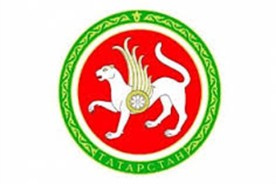 ГОСУДАРСТВЕННЫЙ КОМИТЕТ РЕСПУБЛИКИ ТАТАРСТАНПО ТАРИФАМ	       ПРЕСС-РЕЛИЗ	  г. Казань,  ул. Оренбургский тракт, д. 24 Учебно-методический центр ФАС России                                                                                                                   18 января 2018 года                                                                                                                                            10.00 часовГосударственный комитет Республики Татарстан по тарифам подвел итоги работы за 2017 год: экономический эффект государственного регулирования составил порядка 16,9 млрд.рублейГосударственный комитет Республики Татарстан по тарифам (далее - Госкомитет) является единым органом регулирования на территории республики и осуществляет регулирование по 45 направлениям. Основными направлениями являются: регулирование цен и тарифов на газ, электрическую и тепловую энергию, воду и водоотведение, утилизацию твердых коммунальных отходов, транспортные услуги, услуги социальной и непромышленной сферы, а также установление платы за технологическое присоединение к инженерным сетям.В 2017 году ведомством было принято более 8-ми тысяч тарифных решений, порядка 129-ти тысяч показателей региональных стандартов оплаты жилищно-коммунальных услуг, по 913-ти муниципальным образованиям установлены предельные индексы изменения вносимой гражданами платы за коммунальные услуги.При установлении тарифов Госкомитетом учитывались только экономически обоснованные затраты организаций. Общий экономический эффект от государственного регулирования тарифов, то есть это та сумма, на которую Госкомитет уменьшил затраты регулируемым организациям при принятии тарифных решений, составила 16,9 млрд. рублей.Согласно действующему законодательству тарифы на регулируемые виды услуг подлежат изменению с 1 июля, но в пределах установленных предельных индексов изменения размера вносимой гражданами платы за коммунальные услуги.Распоряжением Правительства Российской Федерации индекс изменения размера вносимой гражданами платы за коммунальные услуги для Республики Татарстан с 1 июля 2018 года принят на уровне 4,2%, с 1 января 2018 года рост платы граждан за коммунальные услуги не предусмотрен. Цена на природный газ для населения в первом полугодии 2018 года составит 5,48 руб./куб.м. (с НДС) без роста ко второму полугодию 2017 года. После принятия Федеральной антимонопольной службой (далее - ФАС) тарифных решений по всем необходимым составляющим, Госкомитетом будут установлены розничные цены на газ, реализуемый населению Республики Татарстан с 1 июля 2018 года, с ростом не более чем на 3,4%.Тариф для населения на электрическую энергию с 1 июля 2018 года принят на минимальном уровне, установленном ФАС, с ростом 3,6 % и составит 3,69 руб./кВтч (с НДС).Для населения, проживающего в городских населенных пунктах в домах, оборудованных в установленном порядке стационарными электроплитами и (или) электроотопительными установками, а также для населения, проживающего в сельских населенных пунктах, тарифы установлены с максимально возможным понижающим коэффициентом 0,7.Госкомитетом установлены тарифы на тепловую энергию, производимую как в комбинированном, так и в некомбинированном режимах.Средний рост конечных тарифов по республике на тепловую энергию в комбинированной и некомбинированной выработке составит – 1699, 86 руб./Гкал (с НДС), с ростом 4,2%.Размеры тарифов в сферах водоснабжения и водоотведения для населения республики в среднем на 2018 год составят:- на водоснабжение:-с 1 июля - 24,45 руб./куб.м (с НДС) с ростом на 3,5% к первому полугодию.- на водоотведение:-с 1 июля - 17,93руб./куб.м (с НДС) с ростом на 3,7% к первому полугодию.Наряду с установлением тарифов, важнейшим направлением деятельности Госкомитета также является контроль соблюдения законодательства в сфере тарифного регулирования. Имея контрольные полномочия, ведомство проводит плановые и внеплановые проверки, осуществляет систематическое наблюдение и анализ на предмет соблюдения обязательных требований в области регулируемых цен (тарифов), а также принимает предусмотренные законодательством меры по пресечению выявленных нарушений.По итогам 2017 года проведено 150 контрольных мероприятий. Наиболее характерными нарушениями стали завышение регулируемых тарифов, осуществление деятельности без установленных тарифов, нарушение стандартов раскрытия информации.По фактам выявленных нарушений возбуждено 93 дела об административных правонарушениях, по результатам рассмотрения которых наложено штрафов на сумму 2,8 млн. рублей. Все решения по тарифам на 2018 год рассматривались открыто с участием депутатов Государственного Совета  Республики Татарстан, представителей министерств, ведомств, Общественной палаты, Ассоциации предприятий и предпринимателей РТ, Ассоциации предприятий малого и среднего бизнеса РТ, Федерации профсоюзов РТ, Совета Союзов потребителей РТ, НП «Совет рынка», муниципальных образований, средств массовой информации и регулируемых организаций.Для справки:Подробная информация об уровнях тарифов по всем видам ресурсов и всем регулируемым организациям в разрезе муниципальных образований с календарной разбивкой по годам размещена в свободном доступе на официальном сайте Госкомитета в разделе «Тарифы»: http://kt.tatarstan.ru/rus/ntarif.htm